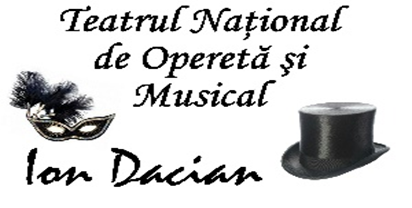 REZULTATULetapei a IIa (proba scrisă) din data de 05.05.2021a concursului pentru ocuparea unui post vacant de şofer (transport marfă) din cadrulCompartimentului Personal Auxiliar al Teatrului Naţional de Operetă şi Musical “Ion DacianÎn urma desfăşurării etapei a IIa (proba scrisă) din data de 05.05.2021 a concursului pentru ocuparea unui post vacant de şofer (transport marfă) din cadrul Compartimentului Personal Auxiliar al Teatrului Naţional de Operetă şi Musical “Ion Dacian, în baza punctajelor acordate de către membrii comisiei de concurs s-au obţinut următoarele rezultate:Contestaţiile privind rezultatul obţinut se trimit prin e-mail la adresa resurseumane@opereta.ro, până la ora 20.00, 05.05.2021.Se pot prezenta la următoarea etapă,  Interviul, numai candidaţii declaraţi admişi la etapa Proba scrisă.Etapa a III-a, Interviul, se desfăşoară în data de 07.05.2021, începând cu ora 13:00, la adresa bld. O. Goga nr. 1, sector 3, conform programării comunicate electronic fiecărui candidat.Nr. crt.Cod de identificare în concursFuncţia pentru care candidează/structuraPunctaj probă scrisă(puncte)Rezultat probă scrisăADMIS/RESPINS1TNOMID-1Şofer (transport marfă)/ Compartimentul Personal Auxiliar-ABSENT2TNOMID-2Şofer (transport marfă)/ Compartimentul Personal Auxiliar54ADMIS3TNOMID-3Şofer (transport marfă)/ Compartimentul Personal Auxiliar21RESPINS4TNOMID-4Şofer (transport marfă)/ Compartimentul Personal Auxiliar88ADMIS